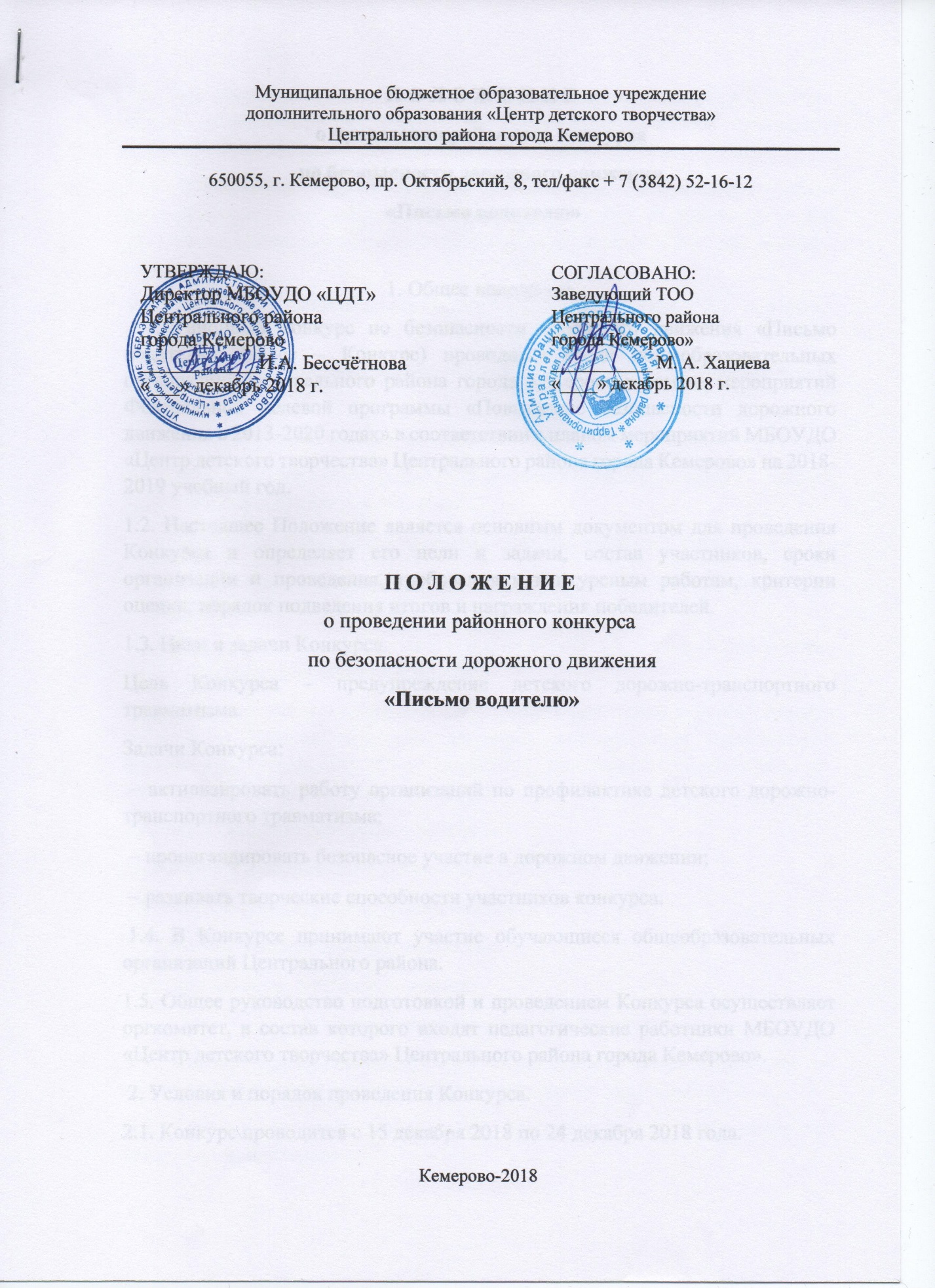 П О Л О Ж Е Н И Е о проведении районного конкурса по безопасности дорожного движения «Письмо водителю»1. Общее положение 1.1. Районный конкурс по безопасности дорожного движения «Письмо водителю» (далее – Конкурс) проводится среди общеобразовательных организаций Центрального района города Кемерово в рамках мероприятий Федеральной целевой программы «Повышение безопасности дорожного движения в 2013-2020 годах» в соответствии с планом мероприятий МБОУДО «Центр детского творчества» Центрального района города Кемерово» на 2018-2019 учебный год. 1.2. Настоящее Положение является основным документом для проведения Конкурса и определяет его цели и задачи, состав участников, сроки организации и проведения, требования к конкурсным работам, критерии оценки, порядок подведения итогов и награждения победителей. 1.3. Цели и задачи Конкурса. Цель Конкурса – предупреждение детского дорожно-транспортного травматизма. Задачи Конкурса:  активизировать работу организаций по профилактике детского дорожно-транспортного травматизма;  пропагандировать безопасное участие в дорожном движении;  развивать творческие способности участников конкурса. 1.4. В Конкурсе принимают участие обучающиеся общеобразовательных организаций Центрального района. 1.5. Общее руководство подготовкой и проведением Конкурса осуществляет оргкомитет, в состав которого входят педагогические работники МБОУДО «Центр детского творчества» Центрального района города Кемерово». 2. Условия и порядок проведения Конкурса. 2.1. Конкурс проводится с 15 декабря 2018 по 24 декабря 2018 года. 2.2. Дата окончания предоставления конкурсных работ – 25 декабря 2018 года. Жюри не рассматривает работы, не отвечающие условиям проведения Конкурса и требованиям к оформлению конкурсной работы. 2.3. Все работы образовательные организации Центрального района предоставляют методисту по БДД. 10 лучших работ от района и список участников в электронном виде отправляются на городской конкурс «Письмо водителю». 2.4. Конкурсные работы направляются в Оргкомитет по адресу: г. Кемерово, пр. Октябрьский, 8. 2.5. Представленные работы не должны быть ранее экспонированы на любом уровне. 3. Требования к оформлению конкурсной работы 3.1.Учащиеся образовательных организаций города, пишут письма, адресованные водителям, в которых: - выражают свое отношение к проблемам безопасности на дорогах; - предлагают свое видение причин высокого уровня аварийности на дорогах, в том числе детского дорожно-транспортного травматизма; - рассказывают о том, что больше всего их беспокоит, с какими проблемами они сталкиваются на дорогах и мн. др. Также письмо должно содержать обращение к водителям о необходимости соблюдения Правил дорожного движения, внимательного отношения к другим участникам дорожного движения (пассажирам, пешеходам, др. водителям), культуре поведения на дороге. 3.2. Работа выполняется только ребенком. 3.3. Наличие информации с указанием: ‒ Ф.И.О. участника (полностью, полных лет). ‒ Наименование организации полностью. ‒ Адрес, телефон, e-mail организации. 4. Критерии определения победителей. 4.1. Оценку представленных работ осуществляет жюри Конкурса по трехбалльной системе в соответствии с критериями, указанными в п. 4.2. 4.2. При определении победителей Конкурса жюри руководствуется следующими критериями:  соблюдение Правил дорожного движения в содержании работы;  оригинальность замысла;  убедительность высказываний;  художественная выразительность (композиционное и цветовое решение). 5. Порядок подведения итогов Конкурса. 5.1. Оценка конкурсных работ проводится каждым членом жюри индивидуально. 5.2. Итоговая оценка формируется путём вычисления среднего балла, набранного участником конкурса. В случае равной оценки по результатам подсчета определение победителя производится путем открытого голосования членов жюри. 5.3. Жюри утверждает три призовых места в разных возрастных категориях (начальное, среднее, старшее звено). 5.4. Жюри имеет право присуждать одно место нескольким участникам. 5.5. Победители награждаются дипломами в соответствии с призовыми местами. 5.6. Участники Конкурса, не занявшие призовые места, получают свидетельство участника. 5.7. После проведения конкурса письма детей будут переданы водителям в ходе проведения совместной акции – патрулирования инспекторов ОГИБДД управления МВД России по г. Кемерово и отрядов ЮИД.